Curriculum Vitae Curriculum Vitae Curriculum Vitae Curriculum Vitae Curriculum Vitae Curriculum Vitae Curriculum Vitae Curriculum Vitae Nom de l’employé :Nom de l’employé :KOUADRI Saber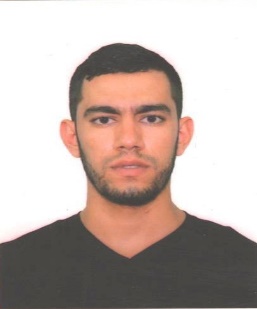 KOUADRI SaberKOUADRI SaberKOUADRI SaberKOUADRI SaberProfession :Profession :Ingénieur d’exploitationIngénieur d’exploitationIngénieur d’exploitationDate de naissance :Date de naissance :07/06/199407/06/199407/06/1994Expérience :Expérience :2 ans et 7 mois2 ans et 7 mois2 ans et 7 moisNationalité :Nationalité :AlgérienneAlgérienneAlgérienneE-mail :E-mail :Kouadrisaber8@gmail.comKouadrisaber8@gmail.comKouadrisaber8@gmail.comN° Téléphone :N° Téléphone :0664 32 39 870664 32 39 870664 32 39 87FormationsFormationsFormationsFormationsFormationsFormationsFormationsFormationsDiplôme Diplôme BAC en Science Expérimental 2012BAC en Science Expérimental 2012BAC en Science Expérimental 2012Diplôme (Spécialité)Diplôme (Spécialité)Licence Hydraulique Urbaine 2015 Licence Hydraulique Urbaine 2015 Licence Hydraulique Urbaine 2015 Diplôme (Spécialité)Diplôme (Spécialité)Master 2 Génie de l’eau (sous major) 2017Master 2 Génie de l’eau (sous major) 2017Master 2 Génie de l’eau (sous major) 2017Doctorant en hydraulique urbaine 2018 Doctorant en hydraulique urbaine 2018 Doctorant en hydraulique urbaine 2018 Etablissement :Etablissement :Université Kasdi Merbah Ouargla Université Kasdi Merbah Ouargla Université Kasdi Merbah Ouargla Université Kasdi Merbah Ouargla Séminaire Séminaire Participant a le premier Séminaire Magrébine sur l'Eau et l'Environnement dans les Zones Aride. Participant a le premier Séminaire Magrébine sur l'Eau et l'Environnement dans les Zones Aride. Participant a le premier Séminaire Magrébine sur l'Eau et l'Environnement dans les Zones Aride. Participant a le premier Séminaire Magrébine sur l'Eau et l'Environnement dans les Zones Aride. CompétencesCompétencesCompétencesCompétencesCompétencesCompétencesCompétencesCompétencesLangues :Langues :Arabe (Excellent)Arabe (Excellent)Arabe (Excellent)Français (très Bon)Français (très Bon)Français (très Bon)Anglais (très Bon)Anglais (très Bon)Anglais (très Bon)Informatique :Informatique :Informatique, Autocad, Epanet, HEC-RAS, Excel, Word, power pointInformatique, Autocad, Epanet, HEC-RAS, Excel, Word, power pointInformatique, Autocad, Epanet, HEC-RAS, Excel, Word, power pointInformatique, Autocad, Epanet, HEC-RAS, Excel, Word, power pointInformatique, Autocad, Epanet, HEC-RAS, Excel, Word, power pointInformatique, Autocad, Epanet, HEC-RAS, Excel, Word, power pointInformatique :Informatique :Diagrammes, SPSS, SewerCAD, WaterCAD, Surfer, Hyfran, ArcGis.Diagrammes, SPSS, SewerCAD, WaterCAD, Surfer, Hyfran, ArcGis.Diagrammes, SPSS, SewerCAD, WaterCAD, Surfer, Hyfran, ArcGis.Diagrammes, SPSS, SewerCAD, WaterCAD, Surfer, Hyfran, ArcGis.Diagrammes, SPSS, SewerCAD, WaterCAD, Surfer, Hyfran, ArcGis.Diagrammes, SPSS, SewerCAD, WaterCAD, Surfer, Hyfran, ArcGis.Hydrologie et hydraulique urbaineHydrologie et hydraulique urbaineHydrologie et hydraulique urbaineHydrologie et hydraulique urbaineHydrologie et hydraulique urbaineHydrologie et hydraulique urbaineSystème d’adduction en eau potable et réseau d’assainissementSystème d’adduction en eau potable et réseau d’assainissementSystème d’adduction en eau potable et réseau d’assainissementSystème d’adduction en eau potable et réseau d’assainissementSystème d’adduction en eau potable et réseau d’assainissementSystème d’adduction en eau potable et réseau d’assainissementExpériences ProfessionnellesExpériences ProfessionnellesExpériences ProfessionnellesExpériences ProfessionnellesExpériences ProfessionnellesExpériences ProfessionnellesExpériences ProfessionnellesExpériences ProfessionnellesDate     Poste     PosteOrganismeDescriptionDescriptionDescriptionDescription4/08/2015 – 03/10/2015Chef d’équipe de maintenance hydrauliqueChef d’équipe de maintenance hydrauliqueETS Kouadri services      changement des pompes immergée des puits        changement des pompes immergée des puits        changement des pompes immergée des puits        changement des pompes immergée des puits  Haoud Berkaoui      Réalisation des réseaux d’irrigation       Réparation des fuites au niveau des réseaux d’eau (potable + irrigation)       Réalisation des réseaux d’irrigation       Réparation des fuites au niveau des réseaux d’eau (potable + irrigation)       Réalisation des réseaux d’irrigation       Réparation des fuites au niveau des réseaux d’eau (potable + irrigation)       Réalisation des réseaux d’irrigation       Réparation des fuites au niveau des réseaux d’eau (potable + irrigation) 20 septembre 2016 –J us qua présent Technicien de Traitement des eaux  Technicien de Traitement des eaux  ETS Kouadri    servicesGroupement Berkine (El Merk project)Suiver les stations d'épuration de la base de vie et de l'usineLa maintenance des stations en cas de panne Suiver les stations de traitement des eaux potable   Suiver les stations d'épuration de la base de vie et de l'usineLa maintenance des stations en cas de panne Suiver les stations de traitement des eaux potable   Suiver les stations d'épuration de la base de vie et de l'usineLa maintenance des stations en cas de panne Suiver les stations de traitement des eaux potable   Suiver les stations d'épuration de la base de vie et de l'usineLa maintenance des stations en cas de panne Suiver les stations de traitement des eaux potable   